                            Grace Theological Journal 4.1 (1983) 59-84.          [Copyright © 1983 Grace Theological Seminary; cited with permission;              digitally prepared for use at Gordon College for biblicalearning.org] 	     THE SEMANTIC RANGE OF	THE ARTICLE-NOUN-KAI'-NOUN	     PLURAL CONSTRUCTION	     IN THE NEW TESTAMENT			DANIEL B. WALLACE	In this article the author seeks to demonstrate that the syntax ofthe article-noun-καί-noun plural construction has been largely mis-understood. It does not fit the Granville Sharp rule because the nounsare plural. Nor is its semantic range shut up to absolute distinction orabsolute identity. After an exhaustive treatment of the construction inthe NT, it is affirmed that there are three other semantic possibilities.A proper semantic grid helps in seeing possibilities in certain passageswhich have hitherto gone unnoticed and in omitting certain options(e.g., that 'pastors"= "teachers" in Eph ) which have been assumedtrue.				*     *     *IN Eph  the apostle Paul tells his audience that the glorifiedMessiah has bestowed on the church gifted men. These men aredescribed as "apostles, prophets, evangelists, pastors and teachers."The construction in Greek is τοὺς μὲν ἀποστόλους, τοῦς δὲ προφήτας,τοὺς δὲ εὐαγγελιστάς, τοὺς δὲ ποιμένας καὶ διδασκάλους. Expositorshave long noted that there is no article preceding διδασκάλους, whichhas raised the question: are the teachers to be identified with thepastors or are pastors and teachers two distinct groups? Grammaticallyspeaking the question is: does the article before ποιμένας govern bothποιμένας and διδασκάλους and if so, in what way (i.e., does it unitethem loosely, make them identical, etc.)? Expositors have come downon both sides of the fence, though few have seriously investigated thesyntax of the construction as a major key to the solution.1 This	1 Among the modern commentators, almost all are agreed that one group is seen inthis construction (but cf. G. H. P. Thompson, The Letters of Paul to the Ephesians. tothe Colossians and to Philemon [CBC; : , 1969], 69;and C. J. Ellicott, A Critical and Grammatical Commentary on ’s Epistle tothe Ephesians [: Warren F. Draper, 1885], 94. Thompson simply asserts that60 		GRACE THEOLOGICAL JOURNALpassage is perhaps the best known text in the NT which involves thearticle-noun-καί-noun plural construction. A proper understanding ofthe grammar involved may help to solve this exegetical and ec-clesiological problem.But Eph  is not the only debatable passage involving thisconstruction. Just within Ephesians we may also note 1:1, which usessubstantival adjectives (τοῖς ἁγίοις . . .  καὶ πιστοῖς ἐν ΧριστῷἸησοῦ). The question here would be: are the saints to be identifiedwith the faithful in Christ Jesus? Although we would want to arguethis theologically, is there in fact grammatical evidence on our side?In  and 3:5 this construction is used of the apostles and prophets(τῶν ἀποστόλων καὶ προφητῶν in 2:20 and τοῖς ἁγίοις ἀποστόλοις
αὐτοπυ καὶ προφήταις in 3:5). Are these two groups identical? Or, ifnot, is the foundation of the church built upon the NT apostles andOT prophets ()? Has the mystery of Christ been revealed to OTprophets (3:5)? These are pertinent questions theologically which thesyntax of this construction may help to resolve."teachers were holders of another office" without giving any evidence. Ellicott arguessolely from scanty lexical evidence). Yet those who affirm that one group is identifiedby the phrase have little syntactical evidence on their side as well. H. Alford (TheGreek Testament, vol. 3: Galatians-Philemon, rev. by E. F. Harrison [: Moody1958]) argues that "from these latter not being distinguished from the pastors bythe tou>j de<, it would seem that the two offices were held by the same persons" (p. 117).But he gives no cross-references nor does he demonstrate that this is the normal usageof the plural construction. B. F. Westcott (Saint Paul’s Epistle to the Ephesians [New: Macmillan, 1906]) argues for one class "not from a necessary combination of thetwo functions but from their connexion with a congregation" (p. 62). C. Hodge (ACommentary on the Epistle to the Ephesians [: Robert Carter and Brothers,1856]) boldly states that "The absence of the article before διδασκάλους proves thatthe apostle intended to designate the same persons as at once pastors and teachers[italics added]" (p. 226). But then he curiously backs off from such grammatical dogmaby adding that "It is true the article is at times omitted between two substantivesreferring to different classes. . ." (p. 227), citing Mark 15:1 as evidence. Finally, hereverts to his initial certitude by concluding, "But in such an enumeration as thatcontained in this verse. . . the laws of language require τοὺς δὲ διδασκάλους, had theapostle intended to distinguish the διδάκαλοι from the ποιμένες [italics added]"(ibid.). No evidence is given to support this contention. It is significant, in fact, that ofthe commentaries surveyed, only Hodge mentioned any other text in which the pluralconstruction occurred--a text which would not support his conclusions! Eadie, Abbott,Salmond, Lenski, Hendriksen, Erdman, Barclay, Wuest, and Barth also see the twoterms referring to one group, though their arguments are either not based on syntax ormake unwarranted and faulty assumptions about the syntax. Some would insist thatthe article-noun-καί-noun plural construction requires that the second group is to beidentified with the first, but such a dogmatic position must be abandoned in light ofsuch passages as Matt 16:1 ("the Pharisees and Sadducees") and Acts  ("the. . .women. . . and men")! A careful and exhaustive investigation of this phenomenon istherefore necessary if we wish to understand clearly the relation of pastors and teachersin Eph 4:11.THE ARTICLE-NOUN-KAI'-NOUN PLURAL CONSTRUCTION 	   61Outside of Ephesians there are several debatable passages whichinvolve this construction as well. For example, we read of "the tax-collectors and sinners" in Matt , "the lawyers and Pharisees" inLuke 14:3, and "the apostles and elders" in Acts 15:2. These are but ahandful of the plural constructions in the NT, though they arecertainly among the more significant. The exegetical and theologicalsignificance of this construction is difficult to overestimate.The purpose of this paper, therefore, is to investigate thesemantic range (and, consequently, the exegetical significance) of thearticle-noun- kai<-noun plural construction in the NT. I will restrict thediscussion to constructions in which the plurals refer to persons and,at the same time, expand the discussion to include all substantivesunder the title "noun." In order to establish a proper framework forthe semantics of this construction in the NT, we must first look at thework of Granville Sharp, then discuss the misunderstanding of hisfirst rule with reference to the plural, and finally suggest a propersemantic grid for the construction.THE WORK OF GRANVILLE SHARPGranville Sharp (1735-1813) was an English philanthropist andabolitionist. He was a student of the Scriptures, although he was nota clergyman. He believed strongly in the verbal inspiration of theBible and in the deity of Jesus Christ. His strong belief in Christ'sdeity led him to study the Scriptures in the original in order to defendmore ably that precious truth. Through this motivation he became agood linguist, able to handle accurately both the Greek and Hebrewtexts of Scripture. One of his publications, written before he dis-covered his "rule," was a defense of the view that "Jehovah" (YHWH)of the OT referred, at times, to each person of the Trinity. As hestudied the Scriptures in the original, he noticed a certain pattern,namely, when the construction article-noun- kai<-noun involved per-sonal nouns which were singular and not proper names, they alwaysreferred to the same person. He noticed further that this rule appliedin several texts to the deity of Jesus Christ. So in 1798 he published alengthy volume entitled, Remarks on the Definitive Article in theGreek Text of the New Testament: Containing Many New Proofs ofthe Divinity of Christ, from Passages Which Are Wrongly Translatedin the Common English Version [KJV]. The volume went throughfour editions (three British and one American).22 The contents of this paragraph are from C. Kuehne, "The Greek Article and theDoctrine of Christ's Deity," Journal of Theology 13 (September, 1973) 15-18.62		GRACE THEOLOGICAL JOURNAL
In this work Sharp articulated six rules, though what has com-monly become known as "Sharp's Rule" is the first of these. Sharparticulated this rule as follows:    When the copulative και connects two nouns of the same case, [viz.nouns (either substantive or adjective, or participles) of personaldescription, respecting office, dignity, affinity, or connexion, and attri-butes, properties, or qualities, good or ill,] if the article o[, or any of itscases, precedes the first of the said nouns or participles, and is notrepeated before the second noun or participle, the latter always relatesto the same person that is expressed or described by the first noun orparticiple: i.e. it denotes a farther description of the first-namedperson. . .3To put this simply, in the construction article-noun- καί-noun,four requirements must be met if the two nouns refer to the sameperson: (1) both nouns must, of course, be personal; (2) both nounsmust be common nouns, i.e., not proper names; (3) both nouns mustbe in the same case; and (4) both nouns must be singular in number.Although many today have argued against the validity of this rule, noone has demonstrated its invalidity in the NT.4 The implications of3 Granville Sharp, Remarks on the Definitive Article in the Greek Text of the NewTestament: Containing Many New Proofs of the Divinity of Christ, from PassagesWhich Are Wrongly Translated in the Common English Version, 1st American edition(Philadelphia: B. B. Hopkins, 1807), 3.4 The best modern defense of the validity of Sharp's rule that I have seen is a seven-part series in the Journal of Theology by C. Kuehne ("The Greek Article and theDoctrine of Christ's Deity" in JT 13 [September, 1973] 12-28; 13 [December 1973]14-30; 14 [March 1974] 11-20; 14 [June, 1974] 16-25; 14 [September, 1974] 21-33; 14[December, 1974] 8-19; 15 [March, 1975] 8-22). Unfortunately, this journal apparentlyhas such a limited circulation that this superb series has hardly been noticed. It may beadded here that the primary reason evangelicals have been hesitant to adopt thevalidity of this rule is the anti-Trinitarian bias of last century's greatest grammarian ofNT Greek, G. B. Winer. A. T. Robertson vividly points out Winer's influence:A strange timidity seized some of the translators in the Jerusalem Chamber thatis reproduced by the American Committee. There is no hesitation in translatingJohn i.l as the text has it. Why boggle over 2 Peter i.1?The explanation is to be found in Winer's Grammar (Thayer's Edition,p. 130; W. F. Moulton's (p. 162), where the author seeks by indirection to breakthe force of Granville Sharp's rule by saying that in 2 Peter i. 1 "there is noteven a pronoun with σωτῆρος." That is true, but it is quite beside the point.There is no pronoun with σωτῆρος in 2 Peter i. 11, precisely the same idiom,where no one doubts the identity of "Lord and Saviour." Why refuse to applythe same rule to 2 Peter i. 1, that all admit, Winer included, to be true of 2 Peteri. 11? . . . The simple truth is that Winer's anti-Trinitarian prejudice overruledhis grammatical rectitude in his remark about 2 Peter i. 1.. . . It is plain, therefore, that Winer has exerted a pernicious influence, from thegrammatical standpoint, on the interpretation of 2 Peter i. 1, and Titus ii. 13.THE ARTICLE-NOUN-KAI'-NOUN PLURAL CONSTRUCTION 	    63this rule for the deity of Christ in passages such as Titus 2: 13 (τοῦμεγάλου θεοῦ καὶ σωτῆρος ἡμῶν Χριστοῦ Ἰησοῦ) and 2 Pet 1:1(τοῦ θεοῦ ἡμῶν καὶ σωτῆρος Ἰησοῦ Χριστοῦ) are, to say the least,rather significant.THE MISUNDERSTANDING OF SHARP'S RULEWITH REFERENCE TO THE PLURALConsidered to be Legitimately Applied to the Plural by SomeAs we have already seen by surveying some commentaries onEph , several commentators assumed that the article-noun- kai<-noun plural construction identified the second noun with the first justas the singular construction did.5 Wuest articulates this assumptionmost clearly: "The words 'pastors' and 'teachers' are in a constructioncalled Granvill [sic] Sharp's rule which indicates that they refer to oneindividual.”6How has such an assumption arisen? On this we can onlyconjecture, but it is possibly due to (1) the lack of clarity by Sharphimself in stating his first rule and (2) a continued ambiguity in thegrammars. As we saw earlier, Sharp does not clearly state that hisrule is applicable only in the singular. Such a conclusion may be atbest only inferred via an argument from silence (i.e., in stating that "the latter always relates to the same person. . . i.e. it denotes a farther description of the first-named person,”17 Sharp only refers to the singular). However, a perusal of his monograph reveals that heinsisted on the singular in order for the rule to apply absolutely.8 Thegrammars have perpetuated this ambiguity. Some, of course, havedogmatically stated (and without sufficient evidence) that the ruleScholars who believed in the Deity of Christ have not wished to claim too muchand to fly in the face of Winer, the great grammarian, for three generations. ButWiner did not make out a sound case against Sharp's principle as applied to2 Peter i. 1 and Titus ii. 13. Sharp stands vindicated after all the dust hassettled.(A. T. Robertson, "The Greek Article and the Deity of Christ," The Expositor, 8thSeries, vol. 21 [1921] 185, 187.)5 See n. 1 for a survey of these commentaries.6 K. Wuest, Wuest’s Word Studies from the Greek New Testament Ephesians andColossians (Grand Rapids: Eerdmans, 1953), 101.7 G. Sharp, Remarks, 3.8 On pp. 5-6 Sharp points out that. . . there is no exception or instance of the like mode of expression, that I knowof, which necessarily requires a construction different from what is here laiddown, EXCEPT the nouns be proper names, or in the plural number; in whichcases there are many exceptions. . . .64 		GRACE THEOLOGICAL JOURNALdoes not even apply in the singular.9 Others have sided with Sharp,but apparently have neglected his requirement that the constructionbe in the singular, or else their discussion is vague enough to bemisleading.10 Robertson stands apart as having the most lengthy9 E.g., W. H. Simcox (The Language of the New Testament [: Hodder and, 1890]) declares: ". . . in Tit. ii. 13, 2 Peter i. 1, we regard θεοῦ and σωτῆροςas indicating two Persons, though only the former word has the article" (p. 50). G. B.Winer (A Treatise on the Grammar of New Testament Greek, trans. and rev. by W. F.Moulton, 3rd ed., rev. [: T. & T. Clark, 1882]), as was mentioned in n. 4,allowed his theological bias to override the plain evidence from the syntax governed bySharp's Rule:    In Tit. ii. 13. . . considerations derived from Paul's system of doctrine leadme to believe that σωτῆρος is not a second predicate, co-ordinate with θεοῦ . . .	. . . . . . . . . . . . . . . . . . . . . . . . . . . . . . . . . . . . . . . . . . . . . . . . . . . . . . . . . . . .[In n. 2 at the bottom of the same page:] In the above remarks it was notmy intention to deny that, in point of grammar, σωτῆρος ἡμῶν may beregarded as a second predicate, jointly depending on the article τοῦ; but thedogmatic conviction derived from Paul's writings that this apostle cannot havecalled Christ the great God induced me to show that there is no grammaticalobstacle to our taking the clause καὶ σωτ . . . . Χριστοῦ by itself, as referring to asecond subject (p. 162).J. H. Moulton (A Grammar of New Testament Greek, vol. 1: Prolegomena, 3rd ed.[: T. & T. Clark, 1908]) is strongly influenced by Winer's comment on Titus, reading it as though borne from a sober grammatical judgment: "We cannotdiscuss here the problem of Tit 213, for we must as grammarians, leave the matter open:see WM 162, 156n [italics added]" (p. 84). But his own Trinitarian persuasion comesthrough as he cites evidence from the papyri that the phrase found in Titus  and2 Pet 1:1 was used of one person, the emperor (ibid.). Finally, M. Zerwick (BiblicalGreek Illustrated by Examples [: Pontifical Biblical Institute, 1963]) states thatthe rule is only suggestive, "since the unity of article would be sufficiently accountedfor by any conjunction, in the writer's mind, of the notions expressed" (p. 60).10 E.g., L. Radermacher (Neutestamentliche Grammatik, 2nd ed. [: J. C.B. Mohr, 1925]) makes an ambiguous statement: "Wenn mehrere Substantiva in derAuflahlung miteinander verbunden werden, gentigt oft der Artikel beim ersten Wortund zwar nicht allein bei gleichem Genus" (p. 115), citing τὰ ἐντάλματα καὶ 
διδασκαλίας (Col 2:22) as evidence. He goes on to say that the same phenomenonoccurs in hellenistic Greek, citing ὁ ἥλιος καὶ σελήνη as an example (ibid.). His twoexamples are both impersonal, one being singular and the other plural. A case could bemade for the first example expressing identity, but certainly not the second. W. D.Chamberlain (An Exegetical Grammar of the Greek New Testament [:Macmillan, 1941]) seems to have a clear understanding as to when the rule applies and when it does not, but he does not clearly articulate this to the reader (p. 55). F. Blass and A. Debrunner (A Greek Grammar of the New Testament and Other EarlyChristian literature, trans. and rev. by R. W. Funk [: ,1961]) seem to support the rule in Titus 2:13 and 2 Pet 1:1, but also apply it to proper,impersonal names (p. 145)! They make no comment about the plural. C. F. D. Moule(An Idiom-Book of New Testament Greek, 2nd ed. [: ,1959]) has a sober treatment of the rule, seeing its application in the singular andquestioning it in the plural (pp. 109-10). But he sides with Radermacher by allowing itTHE ARTICLE-NOUN-KAI'-NOUN PLURAL CONSTRUCTION 	    65discussion of the article-noun-καί-noun construction though he con-siders the impersonal construction to fit the rule and the pluralconstruction to specify two distinct groups.11Improper Semantic Approach by OthersMore recently, a few have recognized that the rule appliesabsolutely only to singular nouns.12 Their articulations as to when thewith impersonal nouns. N. Turner (A Grammar of New Testament Greek, vol. 3:Syntax, by N. Turner [: T. & T. Clark, 1963] and Grammatical Insights intothe New Testament [: T. & T. Clark, 1965]) seems to vacillate in his.discussion, for he apparently allows the rule to stand with the singular nouns (Syntax,181; Insights, 15-16), but also applies it to the plural at his discretion (Syntax, 181).Thus he speaks of a "unified whole" with reference to Eph 2:20, Luke 22:4, and Acts15:2, but then declares that this same construction may "indeed indicate that twodistinct subjects are involved [italics mine]" (ibid.), citing the common phrase οἱ
Φαρισαῖοι καὶ Σαδδουκαῖοι as an illustration. It is doubtful that the constructionindicates two antithetical ideas; it is rather better to say that it allows for this. J. H.Greenlee (A Concise Exegetical Grammar of New Testament Greek, 3rd ed. [GrandRapids: Eerdmans, 1963]) is very unclear when he applies the rule to impersonalconstructions (Eph ) and plurals (John ) (p. 50). C. Vaughan and V. E. Gideon(A Greek Grammar of the New Testament [Nashville: Broadman, 1979]) apply the ruleto both impersonal and personal constructions, making no comment about the plurals(p. 83). They do note, however, that there are exceptions with the impersonalconstructions (ibid., n. 8). Finally, J. A. Brooks and C. L. Winberry (Syntax of NewTestament Greek [: University Press of America, 1979]) apply the rule topersonal, impersonal, and plural constructions explicitly (pp. 70-71). It is no wonder,therefore, that the exegetes have misread the semantic range of the plural constructionsince the grammarians have almost universally failed to restrict the application of therule to the singular or have been so vague as to speak only of some kind of unity(whether a loose tie or apposition) with reference to the plural.11 A. T. Robertson, A Grammar of the Greek New Testament in the Light ofHistorical Research, 4th ed. (Nashville: Broad man, 1934), 785-89.12 E. A. Blum ("Studies in Problem Areas of the Greek Article" [Th.M. thesis,Dallas Theological Seminary, 1961]) declares with reference to Sharp's first rule(p. 29):Since he is talking about nouns of personal description, Wuest was wrong inapplying the rule to Acts 2:23 [τῇ . . . βουλῇ καὶ προγνώσει]. Since he limits hisrule to the singular, it is wrong to apply the rule to the "pastors and teachers" ofEphesians 4:11.Kuehne is in full agreement, observing that Sharp "specifically excluded pluralpersonal nouns and proper names from the rule" (JT 13 [December, 1973] 17). A. M.Malphurs ("The Relationship of Pastors and Teachers in Ephesians 4:11" [Th.M.thesis, Dallas Theological Seminary, 1978]) concurs: "Therefore, Sharp states thatplural nouns as well as proper names are an exception to his rule because someexamples in the Scriptures seem to agree with the rule while others contradict it"(p. 23). R. D. Durham ("Granville Sharp's Rule" [unpublished paper, Grace Theo-logical Seminary, 1972]) acknowledges the exceptions to the rule of the plural andproper names, but thinks that Sharp meant to include impersonal nouns as meeting the66 		GRACE THEOLOGICAL JOURNALrule does and does not apply are, therefore, among the clearestpresentations I have seen. However, when they examine the pluralconstruction, their semantic approach is inadequate in that the onlyquestion they raise is: are the two groups identical or distinct?13 Sucha question for the singular, personal construction is entirely adequate:either the first-named person is identical with the second-namedperson or he is distinct. But the very nature of a plural constructiondemands that several other questions be asked if we are to see withprecision its semantic range (i.e., since the plural construction dealswith groups, there may be other possibilities besides absolute distinc-tion and absolute identity). Thus, although the most recent treatmentsof the article-noun- καί-noun plural construction are accurate inabsolutely applying Sharp's rule only to the singular, they are never-theless inadequate in only raising the same question they asked of thesingular construction.14requirements of his first rule (p. 7). Finally, G. W. Rider ("An Investigation of theGranville Sharp Phenomenon and Plurals" [Th.M. thesis, Grace Theological Seminary,1980]) sides with  in treating plurals and proper names as exceptions, butimpersonal nouns as fitting the rule (pp. 23-25). Thus all five of the most recenttreatments on the article-noun- καί-noun construction acknowledge that Sharp in-tended to exclude plurals and proper names from consideration. However, and Rider believe that Sharp did not exclude impersonal constructions. Although thispoint is ancillary to the subject of this paper, I believe that  and Rider havemisread Sharp, for Sharp explicitly states that he accepts the impersonal constructionsas fitting the second, third, fifth, and sixth rules, but not the first or fourth (Remarks,120; cf. also pp. 140-42 in which Sharp refutes a certain Mr. Blunt for bringing inimpersonal constructions as exceptions to the rule). It may be added here that there hasbeen quite a bit of confusion and misunderstanding by some over the application of theimpersonal construction to Sharp's first rule. For example, some see the rule applyingin Eph 3:18 (τὸ πλάτος καὶ μῆκος καὶ ὕψος καὶ βάθος) because the four terms ofmeasurement all refer to God's love. Although this is true, the four terms are notidentical with each other. Such would have to be the case if Sharp's rule were to applyhere. Cf. also Rev 1:9 and  for very clear references where the impersonalconstruction does not fit the rule.13 Blum, "Problem Areas," pp. 26-27 (Blum is not to be faulted, however, since theplural construction is entirely ancillary to the point of his thesis); Kuehne (JT 13[December, 1973]) has a lengthy discussion on the plural construction, though he dealswith it under only two semantic grids: identical vs. distinct groups (pp. 18-21);Malphurs ("Pastors and Teachers") follows the same scheme as Kuehne (pp. 24-29), neglecting any semantic nuances besides distinction and identity;  ("Sharp's Rule") attempts to make all plural constructions fit the rule, even though he recognizesthat Sharp considered the plurals as a clear exception (pp. 31-34). It seems to me that's error is that he does not distinguish unity from identity (cf. the comments inn. 12 with reference to impersonal constructions); finally, Rider ("The Granville Sharp Phenomenon and Plurals") deals only with the question of distinction vs. identity, eventhough his thesis is specifically on the plural phenomenon (pp. 41-78, 79-96).14 This is completely understandable because (1) when those who have studiedSharp's rule finally turn to the plural construction, the question foremost in theirminds most naturally is: does the plural construction fit the rule or not? Thus by theirTHE ARTICLE-NOUN-KAI'-NOUN PLURAL CONSTRUCTION 	      67A PROPER SEMANTIC GRIDAs was mentioned in the preceding section, the only questionthat has been raised with reference to the semantics of the article-noun-καί-noun plural construction is: are the two groups identical ordistinct? A proper semantic grid should see this question as ad-dressing the outer limits, the black and white of the semantics of theplural construction. However, there are various shades of gray whichalso need to be explored. The approach in this section is to layout inchart form the antecedently possible semantic range of the pluralconstruction. Then, in the final section, the plural construction in theNT will be investigated briefly to see what the actual semanticrange is.Two Entirely Distinct Groups, Though UnitedThe grammars are agreed that even when two entirely distinctgroups are in view, the fact that the article precedes only the first-named group indicates that they are united somehow. Thus, by wayof illustration,15 in the clause, "The Democrats and Republicansapproved the bill unanimously," the two political parties, thoughdistinct, are united on a particular issue. Illustrations of this kind arenumerous, e.g., "the mothers and children," "the fathers and daugh-ters," "the coaches and athletes," etc. This particular semantic nuanceis diagrammed in Chart 1.16Two Overlapping GroupsIt is theoretically possible that the plural construction in the NTcould refer to two overlapping groups. That is, some members of thefirst-named group could belong to the second-named group and vice-versa. The idea of this nuance would probably be expressed inmodem English by "The X and/or Y" and vice-versa. We couldpreoccupation with this very question, they lock themselves into a binary system whichdoes not allow them to see other alternatives; and (2) as James Barr laments in his TheSemantics of Biblical Language (Oxford: Oxford University, 1961), most theologicalstudents (myself included) rarely have any substantial training in modem linguistics(pp. 288-96). Since this is the case, we should not necessarily expect that those whohave been trained in theology as a prior discipline should be able to ask all the rightlinguistic questions of the article-noun-καί-noun plural construction.15 In this and the following sections, English illustrations will be used only todemonstrate, via analogy, that a particular semantic nuance is possible. I am notimplying by such illustrations that the English idiom is identical with the Greek.16 In this and the following charts, the definite article before the first noun and theκαί between the two nouns are omitted because these charts are intended to depict thesemantics, not the structure, of the article-noun-καί-noun plural construction. It isassumed that the reader is well acquainted with the structure under consideration.68 		GRACE THEOLOGICAL JOURNALChart I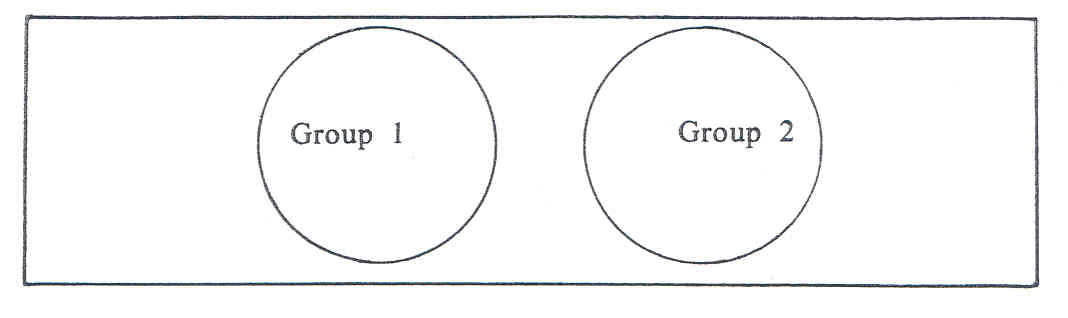 illustrate this with such phrases as "the student council members andfootball players," "the blind and elderly," "the scientists and Chris-tians," "the healthy and wealthy and wise," "the poor and miserable."It is possible in each of these constructions that some overlap couldtake place, given a particular context. This particular semanticnuance is diagrammed in Chart 2.Chart 2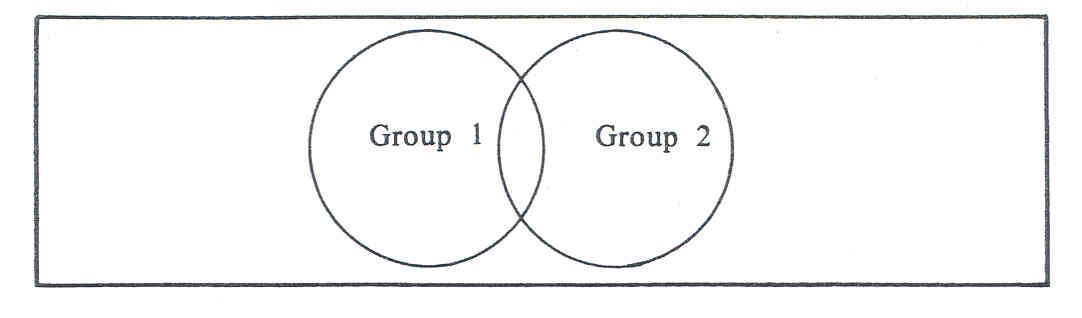 First Group Sub-Set of SecondThe third possibility is that the first-named group is a sub-set ofthe second, i.e., it is entirely included with the second-named group.The idea then would be "The X and [ other] Y. " Thus, by way ofillustration, one could speak of "the angels and created beings, " "thesouthern Baptists and evangelicals," "the deaf and handicapped," "thesaints and sinners." This particular semantic nuance is diagrammed inChart 3.Second Group Sub-Set of FirstThe fourth possibility is that the second-named group is a sub-setof the first. The idea then would be "The X and [in particular] Y."This could be illustrated with such phrases as "the created beings andTHE ARTICLE-NOUN-KAI'-NOUN PLURAL CONSTRUCTION 	    69Chart 3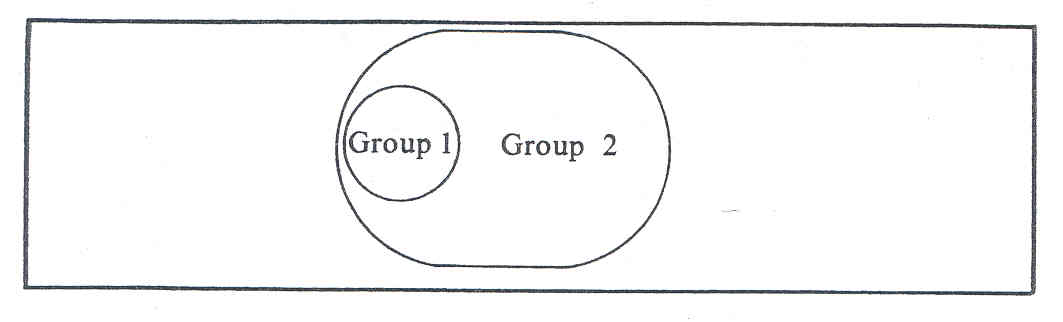 angels," "the handicapped and deaf," "the teachers and professors,"etc. This particular semantic nuance is diagrammed in Chart 4.Chart 4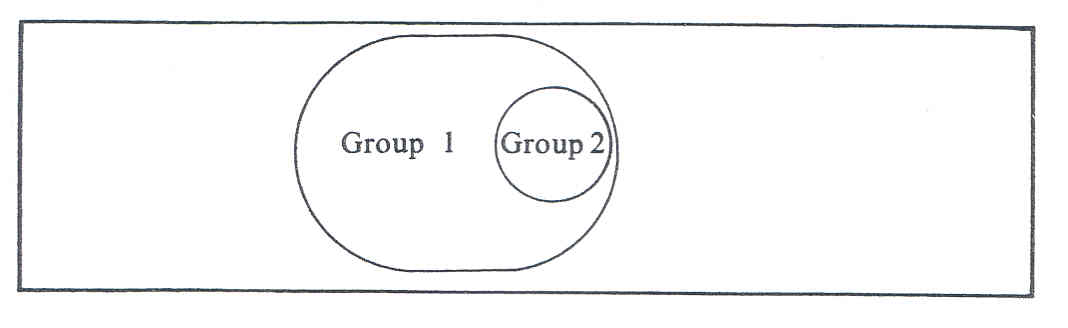 Two Groups IdenticalFinally, the groups may be entirely identical. The idea may beexpressed, "The X who are Y ," or "The X even Y." Thus, by way ofillustration, one could speak of "The Los Angeles Dodgers and worldchampions of baseball," "the evil and wicked," "the Gentiles andoutsiders," "the powerful and mighty," etc. This particular semanticnuance is diagrammed in Chart 5.Chart 570 		GRACE THEOLOGICAL JOURNAL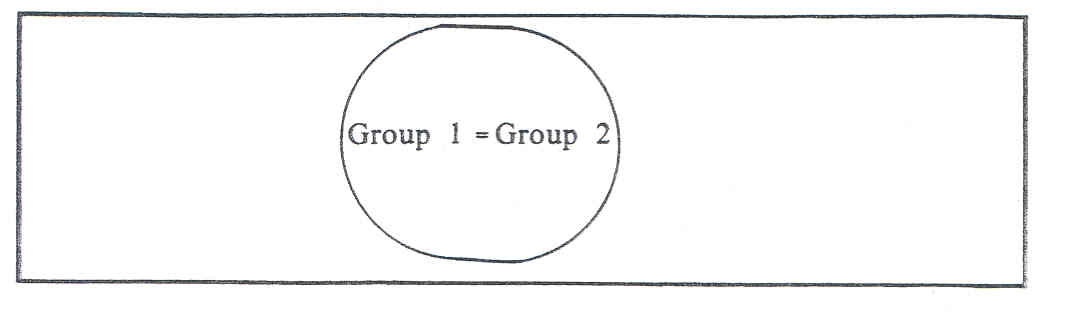 As far as I can tell, these five nuances comprise the antecedentlypossible semantic range of the article-noun-καί-noun plural con-
struction. It remains to be seen whether this is the actual semanticrange in the NT. THE PHENOMENON IN THE NEW TESTAMENTI have discovered 70 plural constructions in the NT which fit thepattern article-noun-καί-noun17 and 7 other plural constructions whichperhaps fit this pattern.18 Of these seven questionable instances, Iconsider one to be legitimate,19 bringing the total to 71 constructions17 As noted earlier in the paper, I am restricting my discussion to personalconstructions. These constructions are found in the following texts: Matt 2:4; 3:7; 5:6,20; 9:11; 11:28; 12:38; 16:1,6, 11,12,21; 20:18; 21:12, 15; 26:47; 27:3,12,41; Mark 2:16(twice); ; 15:1; Luke 5:30. 6:35. 7:32- ; ; ; 12.4; 14:3, 21, 15:9, 18.9.20:46; 22:4, 52; John 1:40; 7:45; 11:31, 45; 20:29; Acts 15:2; 16:4; 17:12; 23:7; Rom 16:7;I Cor 5:10; 2 Cor 12:21; Gal 1:7; Eph 1:1; 2:20; 3:5; 4:11; Phil 3:3; I Thess 5:12; I Tim4:3; 5:8; 2 Tim 3:6; Titus 1:15; Heb 5:2; I Pet 2:18; 2 Pet 2:10; 3:16; 3 John 5; Rev 1:3;11:9; ; 18:9; 21:8.18 See Luke 1:2; ; Acts ; ; ;  1:2; Heb 6:4-6.19 The one legitimate construction, as I see it, is in  1:2 (τοῖς . . . ἁγίοις κα
]πιστοῖς ἀδελφοῖς). Here it is possible to construe ἁγίοις as an attributive adjectivemodifying ἀδελφοῖς (with πιστοῖς being the second attributive) rather than as asubstantival adjective. However, in light of the well worn substantival use of ἅγιος inthe NT generally (cf., e.g., Acts 9:13, 32; Rom 8:27; 12:13; I Cor 6:1-2; Eph 2:19; 3:8;Phil ; I Tim ; Heb ), in the Pauline salutations more particularly (cf., e.g.,Rom 1:7; I Cor 1:2; 2 Cor 1:1; Phil 1:1), and in the parallel in Ephesians especially(1:1), ἁγίοις here is probably substantival and, consequently, fitting the article-noun-kai<-noun plural construction.The other constructions, which I do not consider to be legitimate, are: (I) Luke 1:2(οἱ ἀπ' ἀρχῆς αὐτόπται καὶ ὑπηρέται γενόμενοι) involves a definite article whichfunctions as a substantiver of the prepositional phrase, though independently of thefollowing nouns; (2) Luke , cited by  ("Sharp's Rule," p. 34), does not usethe article but the personal pronoun οἵ; (3) Acts , cited by  (ibid.) andRider ("The Granville Sharp Phenomenon and Plurals," pp. 71-72), employs thearticle in the place of a personal pronoun with circumstantial participles (Oi[ me>n . . .διαμαρτυράμενοι καὶ λαλήσαντες); (4) in Acts 9:15, manuscripts B and C* add thearticle (τῶν ἐθνῶν τε καὶ βασιλέων υἱων τε Ἰσραήλ), but the construction employs as well as kai< for its conjunctions; (5) Acts , cited by Rider ("The Granville SharpPhenomenon and Plurals," pp. 51-52), involves two adjectives which are not sub-stantival, but attributive (τῶν Ἐπικουρείων καὶ Στωϊκπων φιλοσόφων); (6) Heb 6:4-6involves five substantival participles, but the second member of the group uses τεinstead of καί for its conjunction (τοὺς. . . . φωτισθέντας, γευσαμένους τε . . . καὶ
γενηθέντας . . . καὶ . . . γευσαμένους . . .  καὰι παραπεσόντας). It should be noted thatalthough this construction does not fit the precise construction discussed in this paper,it is still clearly analogous to it. That is to say, all of the participles must be governedby the article and, consequently, must be substantival Thus the view held by some thatthe last participle (παραπεσόντας) is conditional (and therefore circumstantial) flies inthe face of clear syntactical usage (cf. J. A. Sproule, "Παραπεσόντας in Hebrews 6:6,"GTJ 2 [1981] 327-32).THE ARTICLE-NOUN-KAI'-NOUN PLURAL CONSTRUCTION 	    71which will form the substance of this portion of the paper. Withregard to the use of participles, adjectives, and nouns as substantives,the breakdown is as follows: (1) 25 constructions involve participles;20(2) 6 constructions involve adjectives;21 (3) 17 constructions involvenouns;22 and (4) 23 constructions are mixed.23Semantic ClassificationsA well-established principle of lexical and syntactical investiga-tion is to define the actual field of meaning by bringing forth clearinstances of a particular word or construction. Then, the ambiguousand/or exegetically significant passages would be expected to fit intoone of the previously determined categories. The antecedent proba-bility24 that the ambiguous text will fit into an established category isdetermined by the total amount of constructions and the percentageof those which are clearly identiftable.25 Thus, for example, if we wereunable to find one clear instance in which two nouns in an article-noun- kai<-noun plural construction were identical, we would be onrather shaky ground to demand such an interpretation in Eph 4:11--especially if such an interpretation were based primarily on thesyntax.Our approach here, therefore, will first be to see which of the fiveantecedently possible categories have valid examples in the NT andsecond, to discuss some of the ambiguous and exegetically significantexamples.20 See Matt 5:6; ; , 15; Mark 12:40; Luke ; ; ; 12:4; 18:9;; John ; , 45; ; 2 Cor 12:21; Gal 1:7; Phil 3:3 (three participles);I Thess  (three participles); 2 Tim 3:6; Heb 5:2; 2 Pet ; Rev 1:3; ; 18:9.21 See Luke 6:35; 14:21 (four adjectives); Eph 1:1; I Tim 5:8; I Pet 2:18; 2 Pet 3:16.22 See Matt 2:4; 3:7; 5:20; 12:38; 16:1,6, 11, 12; 20:18; Luke 22:4; John 7:45; Acts; 23:7; Eph 2:20; 3:5; ; Rev 11:9.23 These may be divided into two groups: mixed constructions with participles andmixed constructions without participles. With participles: I Tim 4:3 (adjective, parti-ciple); Titus  (participle, adjective); Rev 21:8 (adjective, adjective, participle, noun,noun, noun, noun). Without participles: Matt  (na);  (ann); 26:47 (na); 27:3(na), 12 (na), 41 (na); Mark  (twice--an, na); 15:1 (an); Luke  (na);  (ann);14:3 (an); 15:9 (an); 22:52 (nna); Acts 15:2 (na); 16:4 (na); Rom 16:7 (an); I Cor 5:10(na);  1:2 (an); 3 John 5 (na).24 By "antecedent probability" I mean the probability which has been establishedby grammar alone--before other exegetical considerations enter the picture.25 Thus, for example, if there are over 80 article-noun-καί-noun personal, singularconstructions in the NT, and all except the few Christologically significant ones areclear that one person is being identified by the two nouns, then there is an extremelyhigh antecedent probability that in Titus ; 2 Pet 1:1, et al., the biblical author isreferring to one person. Arguments against such a view must be based on other than syntax, yet it is significant that those who do argue against the view usually attempt to use syntax as the primary weapon in their arsenal!72 		GRACE THEOLOGICAL JOURNALValidation of the Semantically Possible CategoriesTwo Entirely Distinct Groups, though United. I have discovered19 clear examples of this semantic group.26 For example, in Matt 3:7we read τῶν Φαρισαῖων καὶ Σαδδουκαίων. Although the two reli-gious parties were entirely distinct, the one article unites them insome way. This is the first mention of either Pharisees or Sadduceesin Matthew's gospel, and it may be significant that he presents thesetwo parties which were historically opposed to one another27 asunited in their opposition to the Messiah's forerunner. Matthewmentions the Pharisees and the Sadducees together only four othertimes in his gospel and in each instance the construction is article-noun-καί-noun and the two groups are contrasted with the Messiah.28In Matt 16:21 we read τῶν πρεσβθτέρων καὶ ἀρχιερέων καὶ γραμ-ματέων. These were the three distinct parties which comprised theSanhedrin.29 (Some have erroneously insisted that this constructionfits the Granville Sharp rule because these three groups all refer to theSanhedrin. However, to say that A + B + C = D is not the same assaying A = B = C, the latter equation being what the Granville Sharprule asserts.) This phrase, involving at least two of the three groups,occurs another eight times in the NT.30 Apart from constructionsinvolving the religious parties or groups which comprised the San-hedrin (for at least one of the substantives), there is only one clearexample in which the two nouns are entirely distinct. In Acts we see "women. . . and men" in the construction (τῶν . . . γθναικῶν. . . καὶ ἀνδρῶν). Nevertheless, even though the clear examples almostexclusively occur in set phrases, in light of such clear examples ofentirely distinct groups united by one article (accounting for 27% ofall plural constructions), the dogmatic insistence of many exegetes26 See Matt 2:4; 3:7; 16:1, 6, 11, 12, 21; 20:18; 26:47; 27:3, 12, 41; Mark 15:1; Luke; 22:4, 52; John 7:45; Acts 17:12; 23:7.27 J. Jeremias,  in the Time of Jesus (Philadelphia: Fortress, 1969),265-67. Cf. also , The History of the Jewish People in the Age of Jesus Christ(175 B.C.-A.D. 135), rev. and ed. by G. Vermes, F. Millar, M. Black (:T. & T. Clark, 1979), 2. 409-11.28 See Matt 16:1, 6, 11, 12. See also Acts 23:7 for the only other instance of thesetwo groups in this construction.29 On ἀρχιερεύς, see Schrenk, "ἀρχιερεύς," TDNT, 3. 270-71; Jeremias, ,179-80; Schurer, Jewish People, 2. 212-13; on γραμματεύς, see Jeremias, Jerusalem,236; Schurer, Jewish People, 2. 212-13; on πρεσβύτεροσ, see BAGD, s.v. "πρεσβύτερος,"2. a. 13.; G. Bomkamm, "πρεσβύτερος," TDNT, 6. 659; Schurer, Jewish People, 2.212-13.30 See Matt 2:4; 20:18; 26:47; 27:3, 12,41; Mark 15:1; Luke 9:22. On three otheroccasions, the chief priests are mentioned with another group(s): Luke 22:4 (τοῖς
ἀρχιερεῦσιν καὶ στρατηγοῖς); Luke 22:52 (τοῦς . . . ἀρχιερεῖς καὶ στρατηγοὺς . . . καὶ 
πρεσβυτέρους); John 7:45 (τοὺς ἀρχιερεῖς καὶ Φαρισαίους).THE ARTICLE-NOUN-KAI'-NOUN PLURAL CONSTRUCTION 	     73that this construction fits the Granville Sharp rule does not seem tobe borne out of sober reflection.Two Overlapping Groups. I have discovered only two clearexamples of this semantic group, making it the least attested category.In Luke 14:21 we read τούς πτωχοὺς καὶ ἀναπείρους καὶ τυφλοὺς καὶ 
χωλοὺς. It must be remembered that although these four adjectivesare not synonymous, this does not preclude them from identifying thesame group. (Otherwise it would not be possible for a blind man tobe poor!) However, it is doubtful that in this parable the slave wastold to bring only those who met all four "qualifications"! Rather, theobvious implication is that the new guest list was neither restricted onthe one hand to those who fit only one category, nor on the otherhand to those who fit all four. Thus an overlap of categories isobviously the nuance intended by the author. In Rev 21:8, the mostcomplex article-noun-καί-noun construction in the NT (involvingseven substantives: τοῖς . . . δειλοῖς καὶ ἀπίστοις καὶ ἐβδελυγμένοις
καὶ φονεῦσιν καὶ πόρνοις καὶ φαρμάκοις καὶ εἰδωλολάτραις), wehave a similar situation. Obviously, one would be committing exe-getical and theological suicide to insist that the lake of fire is reservedonly for those who meet all of the "qualifications," or for those whomeet only one requirement. These two texts, though comprising lessthan 3% of all the plural constructions, demonstrate the inadequacyof distinguishing only the entirely distinct and the entirely identicalnuances for this structural phenomenon.First Group Sub-Set of Second. I have found seven clear in-stances of this semantic group.31 In Matt 5:20 (and ) we readτῶν γραμματέων καὶ Φαρισαίων. Although not all scribes werePharisees,32 when the two groups are mentioned together the authoris almost certainly indicating "the scribes and other Pharisees.”3331 See Matt 5:20; ; ; Mark ; Luke ; ; 14:3.32 See Jeremias, , 233-45, for an excellent argument against the notionsthat scribes = Pharisees (i.e., identical) and that all scribes were Pharisees (i.e., sub-set).33 This point can be established in some measure by a comparison of the synopticgospels. For example, Mark 2:16 has "the scribes of the Pharisees" (οἱ γραμματεῖς τῶν 
Φαρισαίων) while the parallel passage in Luke 5:30 reads "the Pharisees and theirscribes" (οἱ Φαρισαῖοι καὶ οἱ γραμματεῖς αὐτῶν). Although the article is used withboth nouns in the Lucan account, one could hardly argue that such indicates unitymore strongly than the article-noun-καί-noun construction would. As well, there arethree parallels in which the Pharisees alone are mentioned in one gospel and the scribesand Pharisees in another (cf. Matt  with Mark ; Matt 15:1 with Luke ;and Matt  with Mark  and Luke ). Although such evidence does not provethat the scribes in these passages were Pharisees (due to the selectivity of theevangelists--cf., e.g., Matt 16:6 with Luke 12:2), it is rather suggestive. Further-more, even though Jeremias insists that not all scribes were Pharisees and that not all74 		GRACE THEOLOGICAL JOURNALMatt 9:11 speaks of "the tax-collectors and sinners" (τῶν τελωνῶν
καὶ ἁμαρτωλῶν).34 Although some have argued that two distinctgroups are in view (the one Jewish, the other Gentile),35 it is far betterto understand the τελώνης as a Jew36 and ἁμαρτωλός as any sinner,Jew or Gentile.37 The impossibility of maintaining an absolute dis-tinction between the two is demonstrated in Luke  in which atax-collector (τελώνης) prays, "0 God, be merciful to me, the sinner"(ὁ θεός, ἱλάσθητί μοι τῷ ἁμαρτωλῷ). In Luke 14:3 we see τοὺςνομικοῦς καὶ Φαρισαίους.38 The substantival adjective νομικός isclearly synonymous with γραμματεύς;39 thus the construction has thesame semantic value as τοὺς γραμματεῖς καὶ Φαρισαίους. Finally,note the substantival adjectives in Luke 6:35 (τοὺς ἀχαρίστους καὶ 
πονηρούς). Quite obviously, ingratitude is a kind of evil; thus theungrateful ones are a part of the larger group of evil ones. Insummary, although the clear examples of this semantic categorycomprise only 10% of all plural constructions, it is a legitimate andwell-attested category which will demand consideration in at least fiveexegetically significant and/or ambiguous passages.Second Group Sub-Set of First. I have discovered four clearexamples of this semantic category. In Mark  we read of both"the tax-collectors and sinners" (first sub-set of second) and "thesinners and tax-collectors" (τῶν ἁμαρτωλῶν καὶ τελωνῶν). However,there is some substantial textual deviation from the word order ofthis phrase, with א, A, C, families 1 and 13, and the Byzantinecursives, et al., reading τῶν τελων[ν καὶ ἁμαρτωλῶν. In 1 Cor we see τοῖς πλεονέκταις καὶ ἅρπαξιν. Although one could be greedy(πλεονέκτης) without being branded as a swindler (ἅρπαξ), it isdoubtful that the reverse could be true. What alters the picture,Pharisees were scribes (, 233-45), he nevertheless recognizes that most scribeswere Pharisees (p. 243) and that "This expression ['the scribes and Pharisees'] showsthat besides the leaders who were scribes, the great majority of members had not had ascribal education" (p. 258). The joining of the two nouns, then (whether with onearticle or two), is clearly used to indicate Pharisaic scribes and other Pharisees.34 Cf. Mark 2: 16 and Luke 5:30 for parallel accounts, both of which have the sameconstruction as is found in Matt 9:11.35 See, e.g., G. W. Rider, "The Granville Sharp Phenomenon and Plurals," 42-44.36 See BAGD, S.v. "τελώνης."37 See BAGD, S.v. "ἁμαρτωλός" 2. That ἁμαρτωλός was applied both to Jew andGentile can be easily substantiated. With reference to Gentiles, cf., e.g., Matt 26:45with Luke . With reference to both, cf., e.g., Matt . With reference to Jews,cf., e.g., Luke 7:37 with John 12:3; Luke 13:1.38 See Mark  and Luke  for the other two examples of this particularphrase.39 Note the parallels: Matt 22:35 (νομικός) with Mark 12:28 (εἶς τῶν γραμματέων);Matt 23:13 (γραμματεῖς) with Luke 11:52 (νομικός) and 11:53 (οἱ γραμματεῖς).Cf. also the comments by Gutbrod, TDNT, 4. 1088, and Jeremias, , 254-55.THE ARTICLE-NOUN-KAI'-NOUN PLURAL CONSTRUCTION 	    75however, is that ἤ is found instead of καί in P46, א2, D2, Y, and theByzantine minuscules, et al., nullifying the construction in a largeportion of the Greek witnesses to this text. In I Tim 5:8 Paul adds anadverb to clarify the relation between the two substantives (τῶν ἐδίων
καὶ μάλιστα οἰκείων), though again the MSS are divided with C, D1,and the Byzantine cursives containing a second article (thus, τῶν
ἰδίων καὶ μάλιστα τῶν οἰκείων. Finally, in 3 John 5 we read εἰς τοῦςἀδελφοῦς καῖ τοῦτο ξένους. Here kai> tou?to functions adverbially,having a similar force to καὶ μάλιστα in I Tim 5:8.40 But theconstruction (as we might have expected!) is altered in some of thewitnesses (in particular, P and the Byzantine cursives which have εἰς τοῦς instead of τοῦτο). Thus, although there are four clear passagesin this semantic group (comprising almost 6% of all the pluralconstructions), their testimony in each instance is rendered somewhatless certain due to the textual variants. One might wonder, with somejustification, whether the "preferred" readings have created an idiomwhich is foreign to the NT while these variae lectiones have preservedthe true text.41Two Groups Identical. I have discovered 28 clear examples ofthis semantic group.42 In Rev 1:3 we read that "those who hear andwho keep" (οἱ ἀκούοντες . . . καὶ τηροῦντες) the words of theprophecy are blessed. It would seem obvious that the one who onlyhears the Scripture read and does not obey it would fall short of theblessing.43 The two-fold response of hearing and keeping is necessaryif one is to be counted among the μακάριοι. In John  we read ofAndrew who was one of the two men who heard John and who beganto follow the Lord (τῶν ἀκουσάντων . . . καὶ ἀκολουθησάντων). Ifonly two men are mentioned (du<o) and the participles are in theplural, then both must have heard and followed. In John  theLord promises a particular blessing to "those who do not see and[yet] believe" (οἱ μὴ ἰδόντες καῖ πιστεύσαντες). The negative qualifi-cation of not seeing the risen Lord is, of course, insufficient of itself40 See BAGD, s.v. "οὗτος," I. b. y. Rom ; l Cor 6:6,8; and Eph 2:8 are citedas illustrative references.41 It might be significant that the Byzantine minuscules were the only MSS to deviatein all instances. The possible significance is certainly worth pursuing, though it isbeyond the scope of this paper.42 See Matt 5:6; 11:28; 21:15; Mark 12:40; Luke 7:32; 8:21; 11:28; 12:4; 18:9; 20:46;John ; , 45; ; Rom 16:7; 2 Cor ; Gal 1:7; Eph 1:1; Phil 3:3;  l:2;1 Thess 5:12; 2 Tim 3:6; Titus 1:15; I Pet 2:18; 2 Pet ; Rev 1:3; ; 18:9.43 Such a conclusion is so obvious in fact that most commentaries on the Apoca-lypse assume it to be true without any grammatical defense. Furthermore, if John wereto pronounce a blessing on mere hearers, he would be contradicting James' pointedremark that the man who simply hears is self-deluded (Jas ). Both James and Johnare no doubt repeating their Lord's statements to the same effect (cf. Luke ; ).76 		GRACE THEOLOGICAL JOURNALto procure such a blessing. What we have seen thus far are a fewexamples of this semantic group which involve only participles.Altogether, 23 of the 28 constructions belonging to this categoryinvolve only participles.44 The participial constructions are in fact sotransparent in their semantic force that Rider believes that everyexclusively participial construction belongs to this semantic group,45even though he does not see any clear examples of identity in non-participial constructions.46 Although some adjustment should bemade to Rider's view, it is an indisputed and rather significant factthat most (if not all) of the wholly participial constructions do followthe semantics of the Granville Sharp rule and that this final semanticcategory is comprised of an overwhelming majority of participialconstructions.However, although the participles hold a clear majority in thisgroup, they are not the only grammatical forms an author could haveselected to indicate identity between the two substantives. I havediscovered five clear instances of non-participial or partially par-ticipial constructions which belong here as well. In Rom 16:7 Paulgreets Andronicus and Junius, "my kinsmen and my fellow-prisoners"(τοὺς συγγενεῖς μου καὶ συναιχμαλώτους μου). Here the substantivaladjective συγγενεῖς and noun συναιχμαλώτους must, of course, bothrefer to the two men. Two Alexandrian MSS (P46 and B) add anarticle to the noun, however. In Eph 1: 1 Paul addresses his letter "tothe saints who are in  and [who are] faithful in Christ Jesus"(τοῖς ἁγίοις τοῖς οὖσιν ἐν Ἐφέσῳ καὶ πιστοῖς ἐν Χριστῷ Ἰησοῦ).Although there are textual variants from this text, none affects thearticle-noun-καί-noun construction. In light of Pauline theology, it israther doubtful that he would be specifying two groups which couldbe distinguished in any way. If one were either to see the two groupsas entirely distinct, as overlapping, or the first as a sub-set of thesecond, the resultant idea would be that at least some of the faithfulin Christ Jesus were not saints!47 And the second group could hardlybe viewed as a sub-set of the first because (1) syntactically andtextually, this would be the lone NT instance which did not have a44 See Matt 5:6; 11:28; 21:15; Mark 12:40; Luke 1:32; 8:21; 11:28; 12:4; 18:9; 20:46;John ; , 45; ; 2 Cor ; Gal 1:1; Phil 3:3; I Thess ; 2 Tim 3:6;2 Pet ; Rev 1:3; ; 18:9.45 G. W. Rider, "The Granville Sharp Phenomenon and Plurals," 66.46 Ibid., 11-18.47 Though such a concept might fit the Roman doctrine of sainthood, it is notPauline, for even the licentious Corinthians were called saints (1 Cor 1:2). The term canobviously be used of positional truth, which, if it speaks of merit, speaks only of themerit of Christ.THE ARTICLE-NOUN-KAI'-NOUN PLURAL CONSTRUCTION 	    77textual variant;48 (2) theologically, such a view would seem to restrictthe Pauline doctrine of perseverance to less than all the elect; and (3)lexically, the route normally taken by those who deny a perseveranceof all the elect is to read πιστοῖς actively as "believing" and still to seeidentity of the two substantives.49 Thus, barring exegetical factorswhich may have been overlooked, there seems to be no good reasonnot to take the two adjectives as referring to the same group. Sincethis is so, with reasonable confidence we can say with Barth thatIt is unlikely that Paul wanted to distinguish two classes among theChristians, i.e. a "faithful" group from another larger or smaller groupthat is "holy." Such a distinction would be unparalleled in the Paulineletters. Even the wild Corinthians are called "sanctified" and "perfect"(I Cor 1:2; 2:6). While occasionally Paul presupposes a sharp divisionbetween "those outside" and "those inside," between "the unbelieving"and "the faithful," he has no room for half- or three-quarter Christians.It is probable that here the Greek conjunction "and" has the meaningof "namely." It serves the purpose of explication and may thereforeoccasionally be omitted in translation if its intent is preserved.50In Col 1:2 we see almost the same wording as in Eph 1:1 (τοῖς ἐν 
Κολοσσαῖς ἁγίοις καῖ πιστοῖς ἀδελφοῖς ἐν Χριστῷ).51 Thus thearguments which were brought forth for the Ephesian text would beequally applicable to the construction in this sister epistle. In Titus the apostle speaks of “those who are defiled and unbelieving"(τοῖς δὲ μεμιαμμένοις καὶ ἀπίστοις--a mixed construction of parti-ciple and adjective). He seems to be clarifying just who the defiled arewith the adjective ἀπίστοις, thus identifying them, in a sense, as"filthy non-Christians." Paul continues to describe this group in v 16with epithets which could hardly describe believers (βδελυκτοί,ἀπειθεῖς, ἀδόκιμοι, κτλ.).52 Finally, Peter declares in his first epistlethat servants should submit themselves to their masters, not only "tothe good and gentle" (τοῖς ἀγαθοῖς καὶ ἐπιεικέσιν) but also to theharsh (1 Pet ). There is an obvious contrast here between two48 Admittedly, this is not the strongest argument against such a view, though itdoes bear some weight. Furthermore, even ignoring the variae lectiones, this category isnot as well attested as all but one of the other groups, rendering it less likely as thecorrect view without a strong helping hand from non-grammatical factors.49 See, e.g., W. Hendriksen, Exposition of Ephesians (Grand Rapids: Baker, 1967),70.50 M. Barth, Ephesians (AB; Garden City: Doubleday, 1974), 1. 68.51 See n. 19 for a discussion of the legitimacy of this construction.52 Even if one were to argue that the persons identified in v 15 were believers(taking ἀπιστοις in the sense of 'unfaithful'), he would still see one group beingspecified in the construction.78 		GRACE THEOLOGICAL JOURNALclasses of masters (note οὐ μόνον . . .  ἀλλὰ καὶ), with the result beingthat to posit any semantic nuance other than identity for the article-noun-καί-noun construction would destroy the clearly intendedantithetic parallel.To sum up, the identical category has captured almost 40% of allthe plural constructions in the NT. Over 82% of the constructions inthis group involve participles exclusively. And although the identicalcategory is the largest semantic group, it is weakly attested by non-participial constructions (only four belonging to this category, noneof which is composed only of nouns).Summary. Overall, 60 of the 71 article-noun-καί-noun construc-tions could be clearly tagged as to their semantic nuance (thus almost85% percent were identifiable). With reference to these clear con-structions, the breakdown is as follows:Distinct 		27% of total; 32% of clearly marked constructions
Overlap 		roughly 3% of bothFirst sub-set 		10% and 12%Second sub-set 	6% and 7%Identical 		40% and 47%Although all five semantic groups were represented, certainpatterns emerged which will certainly color our approach to theremaining eleven texts. We will break these down first by semanticgroups and then by types of substantives.With reference to the "distinct" category, we noted that althoughthis is the second largest category, all but one of the instancesoccurred in a particular set phrase. As well, not one of the construc-tions involved participles. Concerning the "overlap" group, we sawthat this is the smallest category (two examples). Furthermore, bothexamples were the most complex constructions in the NT (Luke has four substantives and Rev 21:8 has seven). With reference to the"first sub-set of second" category, we found that this was well attestedamong adjective and noun constructions, though not at all found inparticipial constructions. With respect to the "second sub-set of first"group, we discovered four clear examples, though each one had fairlysubstantial textual deviations, making this nuance of the constructionnon-existent among the Byzantine MSS with various other witnessesdeparting from the "text" reading on each occasion as well. Finally,regarding the "identical" group, we observed that this, the largest ofthe semantic categories, captured all 23 of the wholly participialconstructions (which could be clearly identified), five constructionsinvolving at least one adjective, and no constructions made upexclusively of nouns.THE ARTICLE-NOUN-KAI'-NOUN PLURAL CONSTRUCTION 	   79The types of substantives involved are laid out in Chart 6:Chart 6Distinct     Overlap 	1st Sub-      2nd Sub- 	Identical        Totalsset of 2nd    set of 1stNoun +Noun 		    11			    2 					13Adjective +Adjective 		         1 		     1 		1 	      2 		  5Participle +Participle 							      23 		23Mixed: Non-Participial 	      8 			     4 		3 	        2 		17Mixed: WithParticiple 		          1 					         1 		  2Totals 		      19 	          2 		      7 		 4 	       28 		60In conclusion, such dead statistics as these, when properly used,can themselves impart life to the interpretive possibilities one mightsee for a given text. The very fact that all five semantic categorieshave at least some clear examples clarifies and expands our syntac-tical options for the ambiguous passages. A word of caution is inorder, however. We have no desire to put the Scriptures into astraitjacket by telling an author what he must mean by a particularconstruction. Dead statistics, unfortunately, are too often employedthis way by well-meaning expositors. We must keep in mind that asinterpreters of Holy Writ, the apostles are teaching us--not viceversa! But in seeking to understand these authors, we attempt todiscover the boundaries of what they can mean by investigating theidioms of their language. (Grammar, then, used correctly, is descrip-tive rather than prescriptive.) Therefore, with reference to the article-noun-καί-noun construction, the patterns we have seen certainly giveus initial direction as to the proper interpretation of a passage; butsuch leanings can be swayed by other exegetical factors. After all, weare speaking about probabilities and tendencies, not certainties, andabout grammar alone, not the whole of exegesis.80 			GRACE THEOLOGICAL JOURNALAmbiguous and Exegetically Significant Texts
Altogether, there are eleven passages which fit the "ambiguous"category,53 four of which also have some particular significanceexegetically.54 We will briefly examine the seven ambiguous exampleswhose exegetical significance is minimal, then the four more signifi-cant passages.55Ambiguous Passages. In seven instances I could not make apositive identification of the semantics involved in the article-noun-kai<-noun plural construction. In Matt  we read of our Lordentering the temple precincts and driving out "those buying andselling in the temple" (τοὺς πωλούντας καὶ ἀγοράζοντας ἐν τῷ ἱερῷ).On the surface, we have two distinct groups united by one article.However, in light of the heretofore unanimous grouping of whollyparticipial constructions in the "identical" category, a hearing at leastought to be given to such a possibility in this text.56 In Luke 15:9 weread of "friends and neighbors" (τὰς φίλας καῖ γείτονας). There issome question as to whether γείτονας is feminine or masculine inform (if the latter, it would still include the female 'neighbors'). Morethan likely, it is to be taken as feminine. Nevertheless, due to the fieldof meaning of φίλος57 as well as contextual58 and other factors,59 it isdifficult to come down from the fence for any view dogmatically.Acts 15:2 (= 16:4) speaks of the apostles and elders (τοὺς ἀποστόλουςΚαὶ πρεσβυτέρους). Although ἀποστόλους here seems to be used inits technical sense, it could be argued that all the apostles were elders,53 See Matt ; Luke 15:9; Acts 15:2; 16:4; Eph 2:20; 3:5; ; I Tim 4:3; Heb5:2; 2 Pet ; Rev 11:9.54 See Eph 2:20; 3:5; ; Heb 5:2.55 Obviously, to decide what is and what is not significant is a most subjectiveendeavor. The basic criterion I have followed in this selection is in two directions-theological and practical. Thus the four passages chosen for the "exegetically signifi-cant" category deal with dispensationalism (Eph ; 3:5), soteriology and hamar-tiology (Heb 5:2), and ecclesiology (Eph ). All of these texts make a significantcontribution to our understanding of such doctrines and each one, therefore, haspractical ramifications as well.56 Jeremias suggests that this phrase ("those who bought and those who sold ")"may well have meant cattle dealers (John 2.14)" (, 49). It is quite possiblethat the 'buyers' were not the pilgrims who came to , but were the same asthe sellers; the tenor of the passage certainly does not seem to indicate that thecommon people were among those booted out of the temple area.57 See Stahlin, "φίλος," TDNT, 9. 154.58 Cf. Luke 14:12; 15:6.59 The parallels in 3 Macc  and Josephus, Ant 18.376, suggest a set phrase, thesemantics of which are still elusive. As well, the addition of a second article (τὰς) by A,W, Y, families 1 and 13, and the Byzantine MSS casts doubt on the authenticity of theconstruction.THE ARTICLE-NOUN-KAI'-NOUN PLURAL CONSTRUCTION 	   81though not all the elders were apostles.60 Such a suggestion, however,is based partially on certain ecclesiological beliefs which are beyondthe scope of this paper. In 1 Tim 4:3 the apostle Paul speaks of "thosewho believe61 and know the truth" (τοῖς πιστοῖς καὶ ἐπεγνωκόσι τὴν
ἀλήθειαν). Whatever the truth is here, it would seem impossible tobelieve it unless one knows it. Questions concerning whether this textis speaking about salvation or a specific situation, and the type ofknowledge in view here leave us with two viable options: (1) the firstgroup is a part of the second, or (2) the two are identical. Withoutfurther investigation into these questions, we cannot be dogmatic foreither position. In 2 Pet 3:16, the apostle gives us his assessment ofthose who distort Paul's letters: they are ignorant/untaught andunstable (οἱ ἀμαθεῖς καὶ ἀστήρικτοι). Apparently both terms refer tounbelievers,62 though the relation of the two groups is ambiguous dueto insufficient lexical and contextual data in the NT. Finally, in Rev11:9 John describes those who observe the corpses of the twowitnesses as "from the peoples and tribes and tongues and nations"(ἐκ τῶν λαῶν καὶ φυλῶν καὶ γλωσσῶν καὶ ἐθνῶν). Although it isapparent that "The multitude is composed of those who are con-nected racially, those who are connected linguistically and those whoare connected by customs and laws",63 this does not entirely solve theproblem of identification. If λαός could be construed to be lexically apart of φυλή, then we might have each term being a sub-set of theterm which follows it. But since this is doubtful, it may be best toview each category as overlapping somewhat with the others, resultingin one grand hendiadys for 'the world.'In comparing the plausible semantics of these seven ambiguouspassages with the clearly tagged passages, certain observations can bemade. First, in both clear and ambiguous texts, there were no noun +noun constructions belonging to the "identical" category. Second,only in Matt  did we see a wholly participial construction aspossibly fitting other than the "identical" category. Third, among theambiguous texts the "first sub-set of second" category was plausiblein all but two instances. These ambiguous passages, then, tend toconfirm the patterns discovered for the clearly tagged texts and can60 0n the one hand, in Acts 15:4, 6, 22, and 23 the nouns are separated by anadditional article before 'elders,' suggesting that an exact equation is probably not inview. On the other hand, John calls himself ὁ περσβύτερος in 2 John I and 3 John I,though the precise connotation remains in doubt (see BAGD, S.v. "πρεσβύτερος,"2. b. b.). Cf. also I Pet 5:1.61 BAGD, S.v. "πιστός," 2.62 This seems evident from the results predicated of them later in the verse:ἀπώλειαν.63 Rider, "The Granville Sharp Phenomenon and Plurals," 52-53.82 		GRACE THEOLOGICAL JOURNALhelp us in determining, at least antecedently, the meaning of theremaining four texts.Exegetically Significant Passages. Four ambiguous passages car-ried particular exegetical significance (Eph ; 3:5; ; Heb 5:2).In Eph  Paul declares that the church is built upon the founda-tion of the apostles and prophets (τῶν ἀποστόλων καὶ προφητῶων). Ifthese prophets are OT prophets, as some have affirmed,64 Paul maybe saying that the church was prophesied in the OT. Since theconstruction is noun + noun, such a possibility has some syntacticalsupport. However, Paul uses the same construction just a few verseslater, in 3:5 (τοῖς ἁγίοις ἀποστόλοις αὐτοῦ καῖ προφήταις), indi-cating that the same men are in mind. There he clearly puts theprophets in the present dispensation.65 On the other hand, to see theapostles and prophets as identical should also be suspect: (1) thiswould be the only noun + noun construction which fits the identicalcategory, and (2) in  Paul separates the two groups (noticeespecially the μὲν  . . . δέ construction). What is the relation ofapostles to prophets, then? In all probability, the first is a part of thesecond; that is, we should understand Eph 2:20 and 3:5 to be referringto the apostles and other NT prophets.66In Heb 5:2 we are told that the high priest was able to deal gentlywith those who were ignorant and were going astray (τοῖς ἀγνοοῦσιν
καὶ πλανωμένοις). Since two participles are used in the construction,the antecedent probability is that one group is in mind. Hughes writesthat "The perversity of the human heart is such that, even if it shouldbe possible for a person to be free from sins of waywardness, yet noman can claim to be free from sins of ignorance or inadvertency[italics added].”67 Although the terms are not identical, they may bereferring to different attributes of the same group. In the least, since64 See in particular I. J. Habeck, "Who Are the Prophets of Ephesians ?" Lutheran Quarterly 71 (1974) 121-25.65 This assertion does not have to rest on the view that ὥς; in 3:5 makes acomparison of kind rather than of degree (though I believe this to be the case; cf. 1:26), for the prophets are recipients of the revelation made 'now' (νῦν ἀπεκαλύφθη).66 There are solid grounds for this view biblico-theologically as well as semanti-cally. Habeck dismisses this view because the term prophet is not used of any of theapostles (Habeck, "Ephesians ," 121), but he errs in making a conceptual-lexicalequation. As David Hill ably points out, our concept of NT prophecy must not berestricted to the προφητ- word-group (David Hill, New Testament Prophecy [Atlanta:John Knox, 1979], 2-3). Certainly we cannot deny that Paul or John or Peterprophesied!67 P. E. Hughes, A Commentary on the Epistle to the Hebrews (:Eerdmans, 1977), 178.THE ARTICLE-NOUN-KAI'-NOUN PLURAL CONSTRUCTION 	   83these sins were forgivable, the deliberate sins of  do not includebeing led astray (πλανώμενος).68Finally, we turn to the text which occupied us initially: Eph 4:11.There the apostle enumerates the gifted leadership of the church,concluding his list with "the pastors and teachers" (τοὺς δὲ μοιμένας
καὶ διδασακάλους). Although most commentaries consider the twoterms to refer to one group,69 we must emphatically insist that such aview has no grammatical basis, even though the writers who maintainthis view almost unanimously rest their case on the supposed semanticsof the article-noun-καί-noun construction.70 Yet, as we have seen,there are no other examples in the NT of this construction with nounsin the plural, either clearly tagged or ambiguous, which allow forsuch a possibility. One would, therefore, be on rather shaky groundto insist on such a nuance here--especially if the main weapon in hisarsenal is syntax! On the other hand, the insistence of some that thetwo are entirely distinct is usually based on the same narrow view ofthe semantic range of this construction (i.e., only the two categoriesof absolute identity and absolute distinction are normally considered).What is the relation of pastors to teachers, then? It must be readilyadmitted that the uniting of these two groups by one article sets themapart from the other gifted men. Absolute distinction, then, isprobably not in view. In light of the fact that elders and pastors hadsimilar functions in the NT,71 since elders were to be teachers,72 thepastors were also to be teachers. Conversely, not all teachers weresaid to be pastors.73 This evidence seems to suggest that the ποιμέναςwere a part of the διδασκάλους in Eph 4:11. This possibility is inkeeping with the semantics of the construction, for the "first sub-setof the second" category is well attested in both the clear andambiguous texts in the NT. Although one cannot be dogmatic, thereis a high probability that, according to Eph , all pastors are to beteachers, though not all teachers are to be pastors.CONCLUSIONI have sought to demonstrate that the syntax of the article-noun-kai<-noun plural construction has been largely misunderstood. It does68 The ramifications of 5:2 and  for the doctrines of salvation and sanctifi-cation are manifold. Not only has God forgiven our waywardness, but he forgives itstill.69 See n. I.70 See n. I.71 See Malphurs, "Pastors and Teachers," 46-53.72 Ibid., 52-53. Of course, that an elder should be able to teach does not necessarily indicate that he had the gift of teaching. 73 Ibid., 41-46.84 		GRACE THEOLOGICAL JOURNALnot fit the Granville Sharp rule since the nouns are plural. Nor is itssemantic range shut up to absolute distinction or absolute identity.By an exhaustive treatment of the construction in the NT, wediscovered that there are three other semantic possibilities, in par-ticular the first noun could be a part of the second. A propersemantic grid has helped us in seeing possibilities in certain textswhich have hitherto gone unnoticed and in omitting certain optionson the basis of syntax which have been assumed true. Furtherexegetical work still needs to be done in many passages which havethis construction, but it cannot proceed unless the starting point is aproper understanding of the semantic range of this construction inthe NT.This material is cited with gracious permission from:      	Grace Theological Seminary       	. 	,  IN   46590www.grace.eduPlease report any errors to Ted Hildebrandt at:  ted.hildebrandt@gordon.edu 	for biblicalelearning.org.